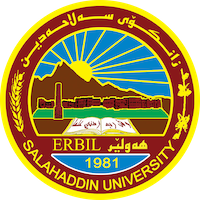 Academic Curriculum Vitae 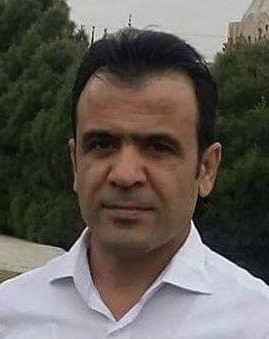 Personal Information: Full Name: Muhammad Jawdat OmerAcademic Title: Lecturer Email: muhammad.j.omer@su.edu.krd Mobile:07506923979Teaching experience:I have taught many different subjects at Salahaddin University-College of Arts including; Mysticism, Medieval philosophy……Research and publications بابة تاهيرى عوريان1-  
 گرنگى و بەهاى مرۆڤبوون لەم سەردەمە و تێروانینەکانى مەولاناى رۆمى لەم بارەیەو2-  3- رامانەکانى عەلى شەریعەتى سەبارەت بە مرۆڤبوونConferences and courses attendedکیشەى دەروازە سنوریەکان پرسى ئینتیما و گرفتەکانى نیشتیمانسازى 